1) Formularea de exemple, după  modelele transformărilor descrise la A și la B în manual, la paginile 70 – 71.A) 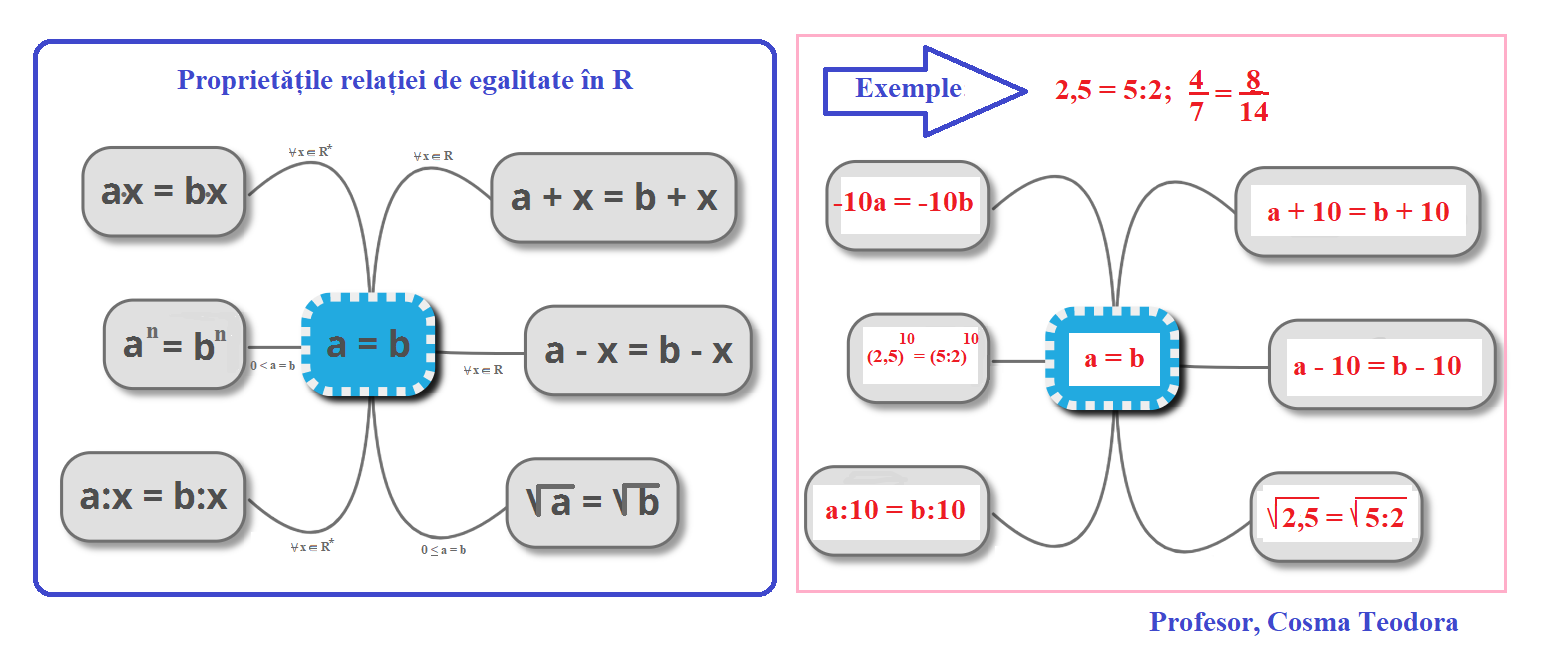 Exemple de transformări echivalentea) b) c) d) B) 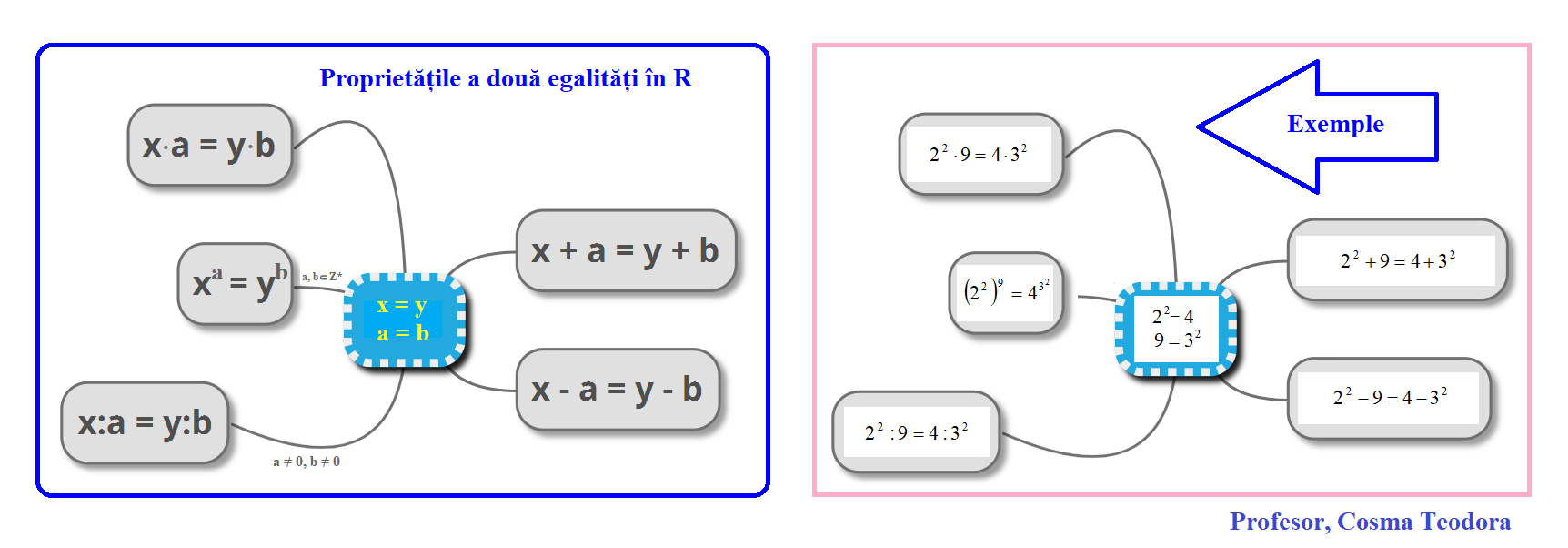 22a) 2b)                                                                                                                 Profesor, Cosma Teodora